   https://watauga.ces.ncsu.edu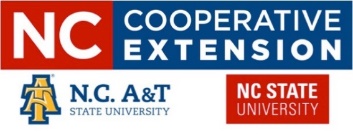 